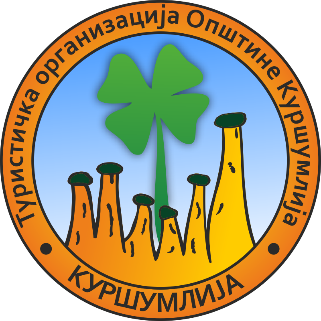 ТУРИСТИЧКА ОРГАНИЗАЦИЈА ОПШТИНЕ  КУРШУМЛИЈАул. Палих бораца 15, 18430 Куршумлијa www.tokursumlija.rsУ ПОСТУПКУ НАБАВКЕ НА КОЈУ СЕ ЗЈН НЕ ПРИМЕЊУЈЕПОЗИВза подношење понуде	Поштовани,	Позивамо Вас да у поступку набавке услуга – “Услуге дигиталног маркетинга“, доставите понуду:Укупна процењена  вредност набавке за “ Услуге дигиталног маркетинга“ износи 380.000,00 динара са ПДВ-ом.Средства за наведену набавку обезбеђена су на конкурсу Министарства трговине,туризма и телекомуникација и финансијским планом Туристичке организације општине Куршумлија: Позиција 148, екон. класификација 423421 – услуге информисања јавности.ТЕХНИЧКА   СПЕЦИФИКАЦИЈА1. Услуге унапређења туристичке понуде Oпштине Куршумлија у дигиталним медијима Услуге унапређења туристичке понуде општине Куршумлија у дигиталним медијима би обухватале: управљање профилима ТОО Куршумлија на друштвеним мрежама Фејсбук, Инстаграм, са креирањем објава уз одговарајуће текстуалне описе и коришћење аутентичног фото и видео материјала, креирање садржаја за објаве на друштвеним мрежама Фејсбук и Инстаграм које промовишу локалитете и активности од значаја за свеукупну туристичку понуду општине Куршумлија, као што су културно-историјске атракције, природне атракције, цркве и манастири, манифестације, догађаји, концерти, забава, спортски догађаји, спортски терени, рекреативне активности, адреналински спортови, пливање, пешачење, смештај, гастрономија, ресторани, сеоска домаћинства. Предлог календара објава и континуирано објављивање и дељење садржаја премa следећој динамици:минимално 15 објава (постова) на месечном нивоу на друштвеној мрежи Фејсбукминимално 15 објава (постова) на месечном нивоу на друштвеној мрежи Инстаграмминимално постављање 50 story објавa на друштвеним мрежама Инстаграм и Фејсбукминимално 24 плаћена огласа на друштвеним мрежама Фејсбук и Инстаграм, са циљем промоције туристичке понуде општине Куршумија у земљи и иностранствуПовећање броја пратилаца  за 20% на званичној Фејсбук страници туристичке организације општине Куршумлијаминимално једна замена главне фотографије месечно на друштвеној мрежи Фејсбукминимално једна објава креираних видео садржаја на Јутјуб каналу ТОО КуршумлијаKреирање визуелног концепта рекламних кампања на основу података добијених од корисника.2. Услуге Google oглашавањаGoogle оглашавање: Search/Display network.Oглашавање на 1. Страни Google претраге уз помоћ AdWords системаДетаљна анализа функционалности сајтаПланирање и разрада стратегије оглашавањаНапредно вођење кампањаОптимизација према реалним резултатима_____________________________________ Директор Туристичке организације oпштине КуршумлијаЈасмина СавићОБРАЗАЦ ПОНУДЕПопуњена, потписана и печатом оверена понуда се доставља у оригиналу или скенирана  на назначену адресу или mail са назнаком поступка за који се доставља.Понуђач са најповљнијом понудом ће, након истека рока за подношење понуда приступити закључењу уговора.Датум								Понуђач_________________						________________________Рок за достављање понуде:09.08.2021. годинеНачина достављања понуде:На e-mail: tokursumlija@mts.rs или to.kursumlija027@gmail.com  илина адресу: Туристичка организација општине Куршумлија, ул.Палих бораца 15, 18430 Куршумлија,са назнаком “Услуге дигиталног маркетинга“Обавезни елементи понуде:Према Обрасцу понуде  која је саставни део овог позива, а у складу са техничком спецификацијом.Критеријум за доделу уговора:„Најниже понуђена цена“Особа за контакт:Јасмина Ћосић, 027/380-963Опис- техничка спецификација услугеЈед. мереКоличинаЦена услуге изражена у динарима са ПДВ-ом:1.2.3.4.1.1. Услуге унапређења туристичке понуде Oпштине Куршумлија у дигиталним медијима (управљање профилима ТОО Куршумлија на друштвеним мрежама Фејсбук, Инстаграм, са креирањем објава уз одговарајуће текстуалне описе и коришћење аутентичног фото и видео материјала, креирање садржаја за објаве на друштвеним мрежама Фејсбук и Инстаграм)1.2. Услуге Google oглашавања (Google оглашавање: Search/Display network)Месец дана6380.000,00НАЗИВ ПОНУЂАЧАСЕДИШТЕУЛИЦА И БРОЈМАТИЧНИ БРОЈПИБТЕКУЋИ РАЧУН И НАЗИВ БАНКЕКОНТАКТ ОСОБА (име и презиме, телефон, е-маил адресаИЗНОС ПОНУДЕ (у динарима, без ПДВ-а)ИЗНОС ПОНУДЕ (у динарима, са ПДВ-ом)ПОНУЂАЧ  ЈЕ У СИСТЕМУ ПДВ-а (заокружити)             ДА                                     НЕ